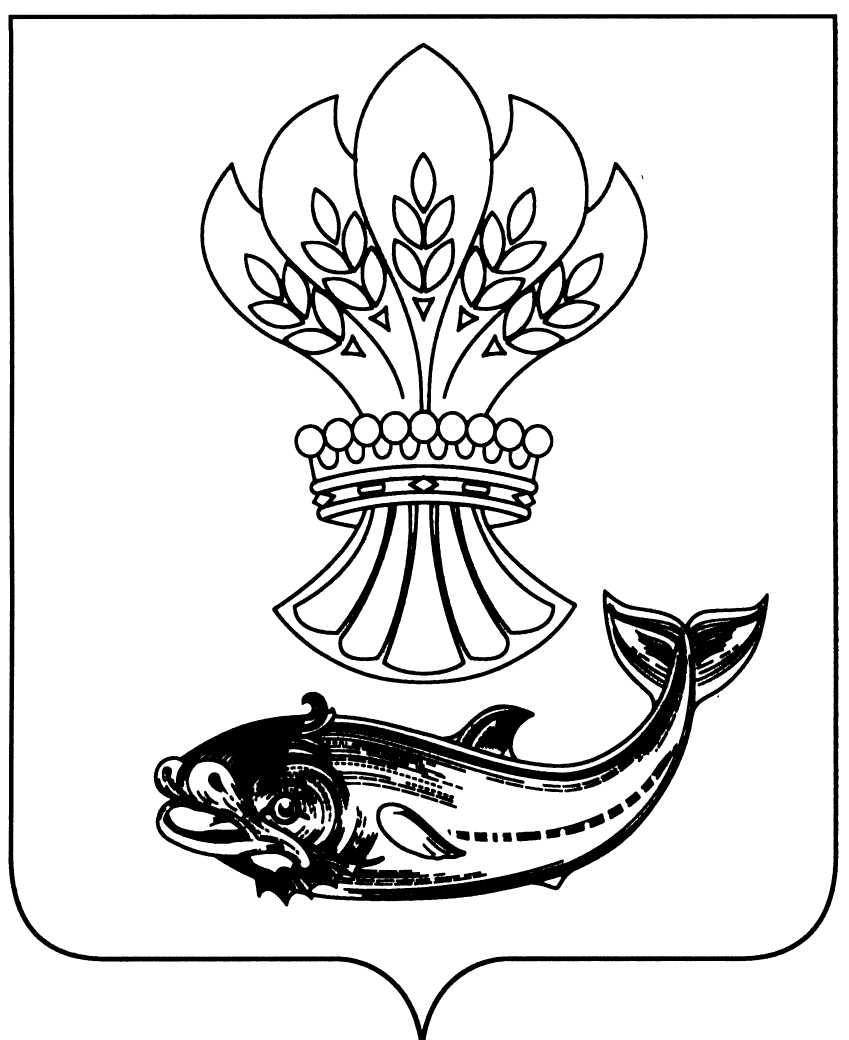 СОВЕТ НАРОДНЫХ ДЕПУТАТОВ  ПАНИНСКОГО МУНИЦИПАЛЬНОГО РАЙОНАВОРОНЕЖСКОЙ  ОБЛАСТИР Е Ш Е Н И Еот  18.05.2022г.  № 81  р.п. ПаниноО внесении изменений в решение Совета народных депутатов Панинского муниципального района от 16.11.2021 № 54 «Об утверждении Положения об оплате труда лиц, замещающих муниципальные должности в Контрольно-счетной комиссии Панинского муниципального района Воронежской области»В соответствии с Федеральным законом от 06.10.2003 № 131-ФЗ «Об общих принципах организации местного самоуправления в Российской Федерации», Федеральным законом от 07.02.2011 № 6-ФЗ «Об общих принципах организации и деятельности контрольно-счетных органов субъектов Российской Федерации и муниципальных образований» Совет народных  депутатов  Панинского муниципального района Воронежской области Р Е Ш И Л:Внести в Положение об оплате труда лиц, замещающих муниципальные должности в Контрольно-счетной комиссии Панинского муниципального района Воронежской области, утвержденное решение Совета народных депутатов Панинского муниципального района Воронежской области от 16.11.2021 № 54 (далее – Положение) следующие изменения:          1.1. Изложить п. 2.2 Положения в следующей редакции:«2.2. Размер должностного оклада лица, замещающего муниципальную должность, составляет 6670 рублей.».          1.2. Дополнить Положение пунктом 5.4 следующего содержания:          «5.4.  За счет средств экономии по фонду оплаты труда может быть выплачена единовременная премия в связи с установленными трудовым законодательством праздничными днями.».  2. Настоящее решение вступает в силу со дня его официального опубликования и распространяется  на  правоотношения с 1 января 2022 года.3. Опубликовать настоящее решение в официальном периодическом печатном издании Панинского муниципального района Воронежской области «Панинский муниципальный вестник».Глава Панинского муниципального района     ______________ Н.В. ЩегловПредседательСовета народных депутатов Панинского муниципального района    ______________ С.И. Покузиев